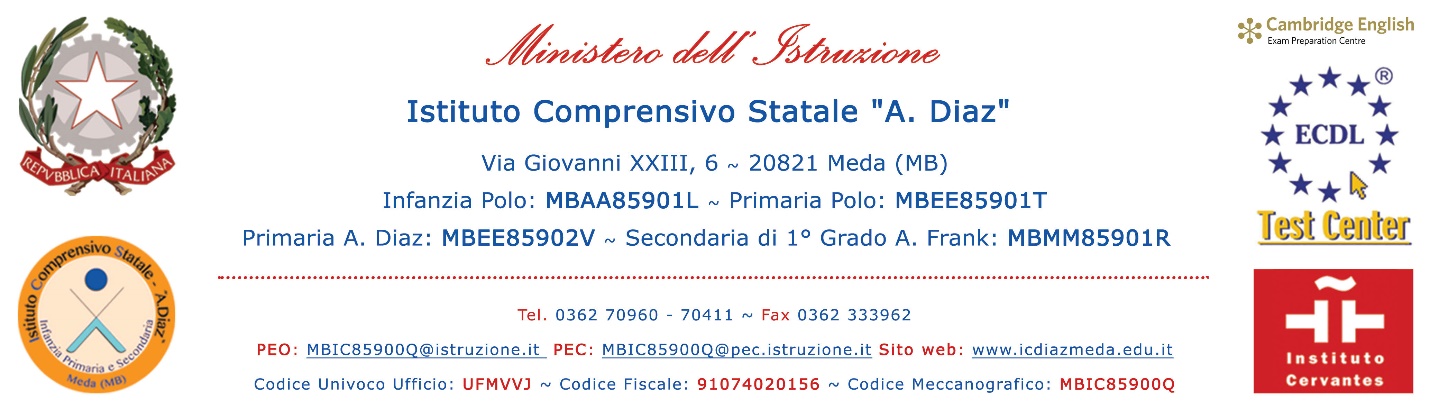 Verbale scrutinio FINALE ~ SECONDARIA ~ plesso “A. Frank”Verbale n. ___________Verbale di scrutinio del mese di ___________________ anno _______________Il giorno ____________ del mese di ________________ dell’anno ____________ alle ore ________, a seguito della convocazione fatta dal Dirigente Scolastico, si è riunito il Consiglio della Classe _______ sez. ______ per discutere sul profitto ed il comportamento degli alunni della classe suddetta e procedere allo scrutinio finale.Sono presenti i seguenti Docenti:Assente giustificato/a il/la docente prof./ prof.ssa _________________________________________ sostituito/a dal/la docente prof./prof.ssa _______________________________________________.Presiede la riunione il Dirigente Scolastico _______________________________________________ o per delega del Dirigente Scolastico il/la prof./prof.ssa ____________________________________.Funge da segretario/a il/la prof./prof.ssa _______________________________________________.Il Presidente, constatata la validità della seduta, raccomanda ai presenti di osservare il più rigoroso segreto d’ufficio sullo svolgimento dello scrutinio.Il Presidente richiama il D.L. 62/2017 inerente la valutazione degli studenti (secondo quanto deliberato dal collegio dei docenti e pubblicato nel PTOF) e fa presente che ogni docente assume interamente la responsabilità collegiale di tutte le decisioni prese, alle quali peraltro egli contribuisce. Il Presidente ricorda inoltre che:la valutazione degli apprendimenti e del comportamento si svolge secondo le disposizioni di cui al D. Lgs. n.62 del 2017;la valutazione avviene tenendo conto dei criteri e delle modalità definiti dal collegio dei docenti ed inseriti all’interno del piano triennale dell’offerta formativa;la valutazione degli apprendimenti è espressa con voti in decimi che indicano i differenti livelli di apprendimento e quella del comportamento attraverso un giudizio sintetico e si riferisce allo sviluppo delle competenze di cittadinanza; per entrambe le valutazioni si rimanda ai descrittori e ai giudizi inseriti nel Piano triennale dell’offerta formativa;la valutazione è integrata, per ogni alunno, dalla descrizione del processo e del livello globale di sviluppo degli apprendimenti raggiunti;la valutazione è effettuata collegialmente dai docenti contitolari delle classi;i docenti incaricati di religione cattolica e di attività alternative all’insegnamento della religione cattolica partecipano alla valutazione delle alunne e degli alunni che si avvalgono dei suddetti insegnamenti; detta valutazione è resa su nota distinta, separata dal documento di valutazione, con giudizio sintetico riferito all’interesse manifestato e ai livelli di apprendimento conseguiti.Il Presidente invita il docente coordinatore ad una breve esposizione sull’andamento didattico e sul comportamento degli alunni della Classe. Viene inoltre richiesto ai docenti di motivare le eventuali non sufficienze nelle varie discipline. In sintesi, le predette notizie vengono così riassunte:ANDAMENTO DIDATTICO E COMPORTAMENTO:________________________________________________________________________________________________________________________________________________________________________________________________________________________________________________________________________________________________________________________________________________________________________Hanno seguito il percorso didattico e la valutazione prevista dal loro PEI gli alunni (mettere nomi) … e PDP gli alunni (mettere nomi) … ________________________________________________________________________MOTIVAZIONE DEI VOTI INSUFFICIENTI:Gli alunni (mettere nomi) …, che presentano insufficienze, non sono riusciti ancora a recuperare le lacune, pur essendo state attuate dal consiglio di classe nel corso del quadrimestre strategie per il recupero. I docenti hanno avuto colloqui con i genitori per indicare come meglio supportare gli alunni nel processo di recupero.________________________________________________________________________________________________________________________________________________________________________________________________________________________Si riporta che i seguenti alunni frequentano i corsi facoltativi pomeridiani: (mettere nomi e i relativi corsi frequentati) ...; i docenti di tali corsi hanno fornito elementi conoscitivi sull’interesse manifestato e sul profitto conseguito utili alla formulazione del/i giudizio/i globale/i.Prima di procedere alle decisioni riguardanti i singoli alunni, il Presidente rammenta che i voti proposti dai singoli docenti non costituiscono un atto univoco, personale e discrezionale del docente stesso, ma devono essere deliberati collegialmente dal Consiglio di Classe sulla base di una valutazione complessiva della capacità, dell’impegno, della preparazione e, più in generale, della personalità dell’alunno.Rammenta altresì che il Consiglio di Classe deve procedere all’espletamento dello scrutinio sulla base di sicuri e sufficienti elementi di giudizio, in piena serenità di spirito e nella consapevole responsabilità dell’alto e delicato compito chiamato a svolgere, a verifica dei risultati del processo educativo.Quanto sopra premesso, il Presidente invita i docenti ad esporre per ogni singolo alunno una motivata proposta di valutazione, che deve trovare riscontro nei voti riportati negli appositi spazi del registro elettronico personale.In ottemperanza alla legge del 20 agosto 2019, n. 92 e secondo i criteri approvati dal Collegio Docenti del 28/04/2021, il Consiglio di Classe esprime la valutazione in Educazione Civica.Dopo una esauriente discussione, il Consiglio assegna il voto di profitto, il giudizio sintetico sul comportamento degli alunni, il giudizio globale che descrive i processi formativi dell’alunno, così come risulta dal prospetto denominato:“Valutazione finale per disciplina e comportamento”.Nel caso di un voto di comportamento negativo, il Consiglio di Classe motiverà tale decisione tenendo in considerazione la tabella dei criteri di valutazione della condotta utilizzati per giungere al voto di sintesi e portando le prove di avvenute gravi sanzioni disciplinari, come stabilito nel “Patto di Corresponsabilità”.(PER LE CLASSI TERZE) - Si procede altresì alla compilazione del modello ministeriale per la certificazione delle competenze, ai sensi dell’articolo 2 del D.M. 742/2017.Alunni (mettere nome) ammessi alla classe successiva - (per gli alunni della classe TERZA mettere - alunni ammessi all’esame di Stato: secondo quanto stabilito dal collegio dei docenti, vengono ammessi all’esame di stato i seguenti alunni con un voto di ammissione riportato nella tabella denominata “voto di ammissione all’esame di Stato”.________________________________________________________________________________________________________________________________________________________________________________________________________________________________________________Alunni (mettere nome) NON ammessi alla classe successiva, con relativa motivazione:________________________________________________________________________________________________________________________________________________________________________________________________________________________________________________Tutte le deliberazioni sono state assunte all’unanimità.La seduta relativa alle operazioni di scrutinio della suddetta classe ___________ sez. ____________ termina alle ore _______:_______.Di quanto sopra si è redatto il presente verbale che viene letto e approvato seduta stante.Meda, _____________________ALLEGATI:prospetto denominato: “Valutazione finale per disciplina e comportamento”giudizi globali sui processi formativi degli alunniProspetto denominato “Voto di ammissione esame di Stato” (solo per le classi terze)Programmi effettivamente svoltiProtocollo __________	Data ______________	Riservato all'Ufficio SegreteriaMATERIACOGNOME E NOMEITALIANOSTORIA E GEOGRAFIAINGLESESPAGNOLOMATEMATICA E SCIENZETECNOLOGIAARTEMUSICASCIENZE MOTORIERELIGIONESOSTEGNOEDUCAZIONE CIVICAI docenti del Consiglio di ClasseIl SegretarioIl Dirigente Scolastico__________________________________________________________________________________________________________________________________________________________________________________________________________________________________________________________________________________________________________